Social-och miljöutskottets betänkandeMedborgainitiativ – Ny djurskyddslag Medborgainitiativ nr 1/2019-2020INNEHÅLLSammanfattning	1Initiativtagarnas förslag	1Utskottets förslag	1Utskottets synpunkter	1Ärendets behandling	2Utskottets förslag	2SammanfattningInitiativtagarnas förslagEtt medborgainitiativ med viltrehabiliteraren Pernilla Hägglund och legitimerade veterinären Annett Pfeifer som initiativtagare har inlämnats till lagtinget den 31 mars 2020. I medborgarinitiativet föreslås att ny djurskyddslagstiftning utarbetas utgående från motiveringarna i medborgarinitiativet.Utskottets förslagUtskottet föreslår att lagtinget uppmanar landskapsregeringen att utarbeta ny lagstiftning om djurvälfärd.Utskottets synpunkterUtskottet har erfarit att gällande djurskyddslagstiftning på Åland är otillräcklig och i behov av uppdatering. Gällande lagstiftning anses inte heltäckande reglera djurskyddet. I gällande djurskyddslagstiftning finns dessutom ett flertal bestämmelser som inte är förenliga med dagens syn på djurhållning. Bestämmelserna i lagstiftningen är inte heller till alla delar tillräckligt tydligt och exakt formulerade, vilket ger utrymme för tolkning. Utskottet har dock erfarit att det praktiska djurskyddsarbetet i stort sett fungerar väl.   	Utskottet delar bedömningen i medborgarinitiativet om att det finns behov av att utarbeta en ny modern djurskyddslagstiftning. Utskottet anser att lagstiftningen bör utgå från aktuell vetenskaplig kunskap om djurens välbefinnande och lagens tyngdpunkt förskjutas från traditionellt djurskydd till främjande av djurvälfärd. Ett skifte av fokus från skyddandet av djur mot onödig smärta och onödigt lidande till främjande av djurvälfärd innebär att djur även ska ges möjlighet att tillfredsställa sitt arttypiska beteende, vilket troligtvis kommer att innebära att djurspecifika bestämmelser behöver intas i lagstiftningen i större omfattning än idag. Utskottet föreslår att ny lagstiftning på området utarbetas med beaktande av den lag om djurvälfärd som är under utarbetning i Finland.  	Utskottet noterar att det även i landskapsregeringens program ”Tillsammans för Åland” anges att ”Djurens välmående ska främjas genom modern lagstiftning och fungerande regelverk. Landskapsregeringen avser att se över djurskyddslagen.” Utskottet har erfarit att landskapsregeringen efter sommaren avser att tillsätta en sakkunnig arbetsgrupp med uppgift att utarbeta förslag till ny lagstiftning på området.  Ärendets behandlingLagtinget har den 6 maj 2020 inbegärt social- och miljöutskottets yttrande i ärendet.	Utskottet har i ärendet hört ministern Alfons Röblom, byråchefen Helena Blomqvist, viltrehabiliteraren Pernilla Hägglund och legitimerade veterinären Annett Pfeifer.	I ärendets avgörande behandling deltog ordföranden Pernilla Söderlund, viceordföranden Mikael Lindholm samt ledamöterna Stellan Egeland, Simon Holmström, Jesper Josefsson, Simon Påvals och Wille Valve.Utskottets förslagMed hänvisning till det anförda föreslår utskottetatt lagtinget uppmanar landskapsregeringen att utarbeta ny lagstiftning om djurvälfärd.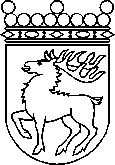 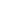 Ålands lagtingBETÄNKANDE nr 8/2019-2020BETÄNKANDE nr 8/2019-2020DatumSocial- och miljöutskottet2020-06-02Till Ålands lagtingTill Ålands lagtingTill Ålands lagtingTill Ålands lagtingTill Ålands lagtingMariehamn den 2 juni 2020Mariehamn den 2 juni 2020OrdförandePernilla SöderlundSekreterareCarina Strand